В соответствии с Федеральным законом РФ 131 – ФЗ от 06.10.2003 «Об общих принципах организации местного самоуправления в РФ», руководствуясь Уставом муниципального образования «Усть-Мутинское сельское поселение», принятого Решением сессии Совета депутатов от 28.12.2016 года № 3-2, Сельская администрация Усть-Мутинского сельского поселения Усть-Канского района Республики АлтайПОСТАНОВЛЯЕТ:1. Отменить Постановление главы сельского поселения № 17 от 24.12.2018 г. «Об утверждении Административного регламента администрации Усть-Мутинского сельского поселении по предоставлению муниципальной услуги «Присвоение (уточнение) адресов объектам недвижимого имущества».2. Контроль за исполнением настоящего постановления возложить на ведущего специалиста 2 разряда Усть-Мутинской сельской администрации.              Глава Усть-Мутинского                   сельского поселения                                          В.А. Тоедов.Российская ФедерацияМО Усть-МутинскоесельскоепоселениеУсть-Канского районаРеспублики Алтай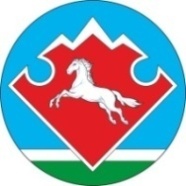               Алтай Республиканын              Кан-Оозы аймактын             Моты-Оозы jурттынМуниципал           тозолмозинин    администрациязы,              Алтай Республиканын              Кан-Оозы аймактын             Моты-Оозы jурттынМуниципал           тозолмозинин    администрациязы,   ПОСТАНОВЛЕНИЕ   ПОСТАНОВЛЕНИЕJÖПJÖП «03» марта 2022 г.                № 03Об отмене Постановления главы сельского поселения.